 Муниципальное автономное дошкольное образовательное учреждение детский сад  № 16 г. Туймазы Проектна тему:«Волшебный мир Корнея Чуковского»ВоспитательКадырова Л.А.имеющаяся категория: I категорияг. Туймазы, 2021 г «Живое слово, образная сказка, рассказ, в должное мгновение и должной выразительностью прочитанное стихотворение, мелодии народной песни, должны царить в детском саду, как и в семье, и готовить душу ребенка к дальнейшим, более глубоким художественным восприятиям. »Е. И. Тихеева Тип проекта: краткосрочный Вид проекта: творческо - познавательный Участники проекта: дети подготовительной группы, воспитатель, родители, музыкальный руководитель Срок реализации проекта: с 08 ноября по 19 ноября      Актуальность.        Известно, что читательский опыт начинает закладываться с самого раннего детства. Прививая любовь к книге, мы помогаем ребенку познавать окружающий мир и себя в нем, формировать нравственные чувства и оценки, развивать восприятие художественного слова.      Произведения К.И.Чуковского актуальны и сегодня т.к. яркие, необычные образы, четкая рифма, строгий ритм делают его стихотворения быстро запоминающимися и легко заучиваются.              Воспитательное, познавательное и эстетическое значение произведений К.И.Чуковского огромно, т.к. они расширяют знания ребенка об окружающем мире, воздействуют на личность, развивают умение тонко чувствовать форму и ритм родного языка.       Проблема:  наблюдения показывают, что в век компьютерных технологий у детей  нет интереса к книге. Дети зачастую не могут назвать автора художественного произведения, с трудом могут передать содержание прочитанного произведения. Кроме этого анкетирование родителей показало, что родители не читают детям книг или читают редко (1-2 раза в неделю). Домашняя детская библиотека скудная, нет разнообразия жанров,   преобладают в основном сказки. Результаты анкетирования родителей и педагогические наблюдения  в области "Чтение художественной литературы" послужили поводом для разработки проекта Цель проекта: приобщение детей к чтению художественной литературы через  творчество Корнея Ивановича Чуковского.Я определила следующие задачи. Задачи:       Образовательные:1. Дать целостное представление о творчестве К. И. Чуковского, в разнообразных литературных жанрах. 2. Способствовать пониманию занимательности сюжетов сказок К.И. Чуковского, особенности его языка.Развивающие;1. Развивать коммуникативные навыки, формировать доброжелательное отношение друг к другу.Воспитательные:1. Побуждать у дошкольников желание самостоятельно обращаться к книге, как источнику содержательного и занимательного проведения досуга; формировать устойчивый интерес к чтению.2. Повышать профессиональный  уровень и педагогическое мастерствоПроектная работа проходила в три этапа.      Этапы реализации проекта:
Подготовительный этап Сбор информации и необходимого материала для реализации проекта; Вовлечение детей и родителей в процесс решения поставленных задач; Разработка плана мероприятий; Основной этап. 
Реализация проекта в разных видах деятельности с учетом интеграции образовательных областей:Формы и методы организации проектаАнкетирование.Решение проблемных ситуаций.Педагогические наблюдения.Беседы.Консультации для родителей.ООДВыставки.Взаимодействие с детьми.Оформление информации для родителей в приемной.Сюрпризные моменты.ИгрыРабота с родителямиОрганизация библиотечки творчества К.И. Чуковского;Совместное творчество "Иллюстрации к сказкам К.Чуковского»;Совместная трудовая деятельность по изготовлению атрибутов к обыгрыванию произведений;Составление памяток для родителей "Что и как читать ребенку дома", "Воспитывайте будущего читателя".Выпуск стенгазеты «Не оставим Федору в горе»Папки – передвижки «В помощь Айболиту», «Советы доктора Айболита»Ожидаемый  результат:Создание в группе необходимых условий для ознакомления детей с творчеством К. И. Чуковского.Приобретение и углубление знаний детей о жизни и творчестве К. И. Чуковского.Проявление у детей желания обращаться к книге не только для развлечения, но и приобретения знаний.Приобретение интереса родителей к семейному чтению литературных произведений.Заключительный этап-  обобщение материалов и результатов работы.Результаты работы:Дети приобрели и углубили знания о жизни и творчестве К. И. Чуковского. Желание у дошкольников обращаться к книге не только для развлечения, но и для приобретения знаний, значительно возросло.Увеличился интерес детей к чтению литературных произведений.В группе созданы необходимые условия по ознакомлению детей с творчеством К. И. Чуковского. Создана библиотечка произведений К. И. Чуковского. Организована фотовыставка  «Волшебный мир Корнея Чуковского».Укреплены взаимосвязи участников образовательного процесса.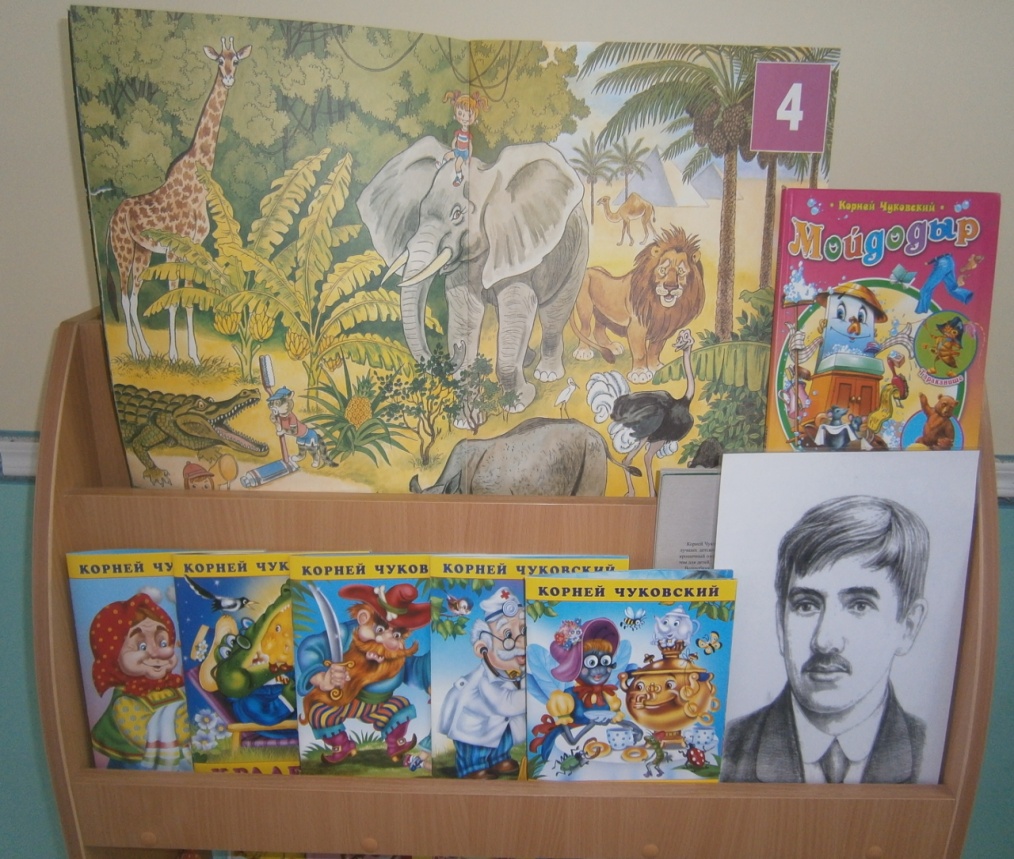 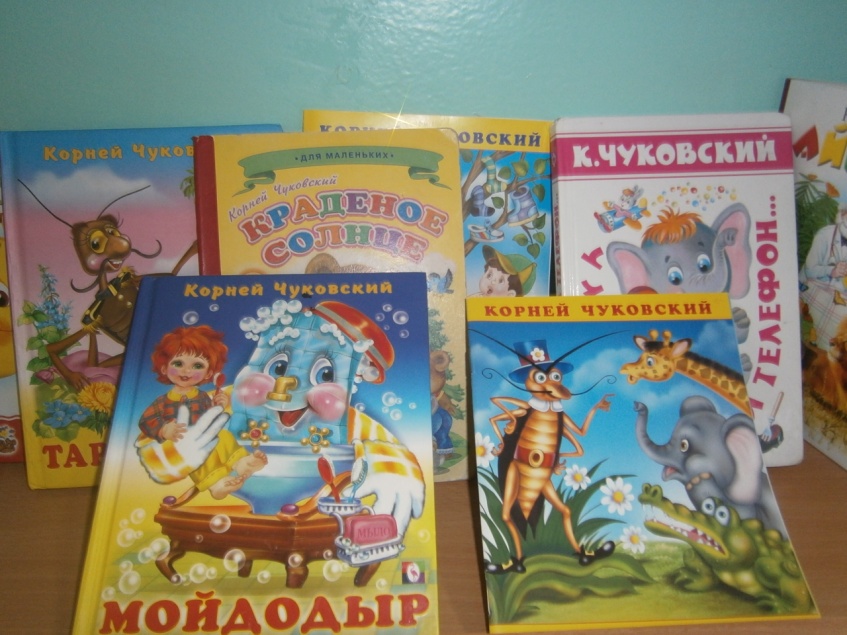                                   Выставка книг К.Чуковского 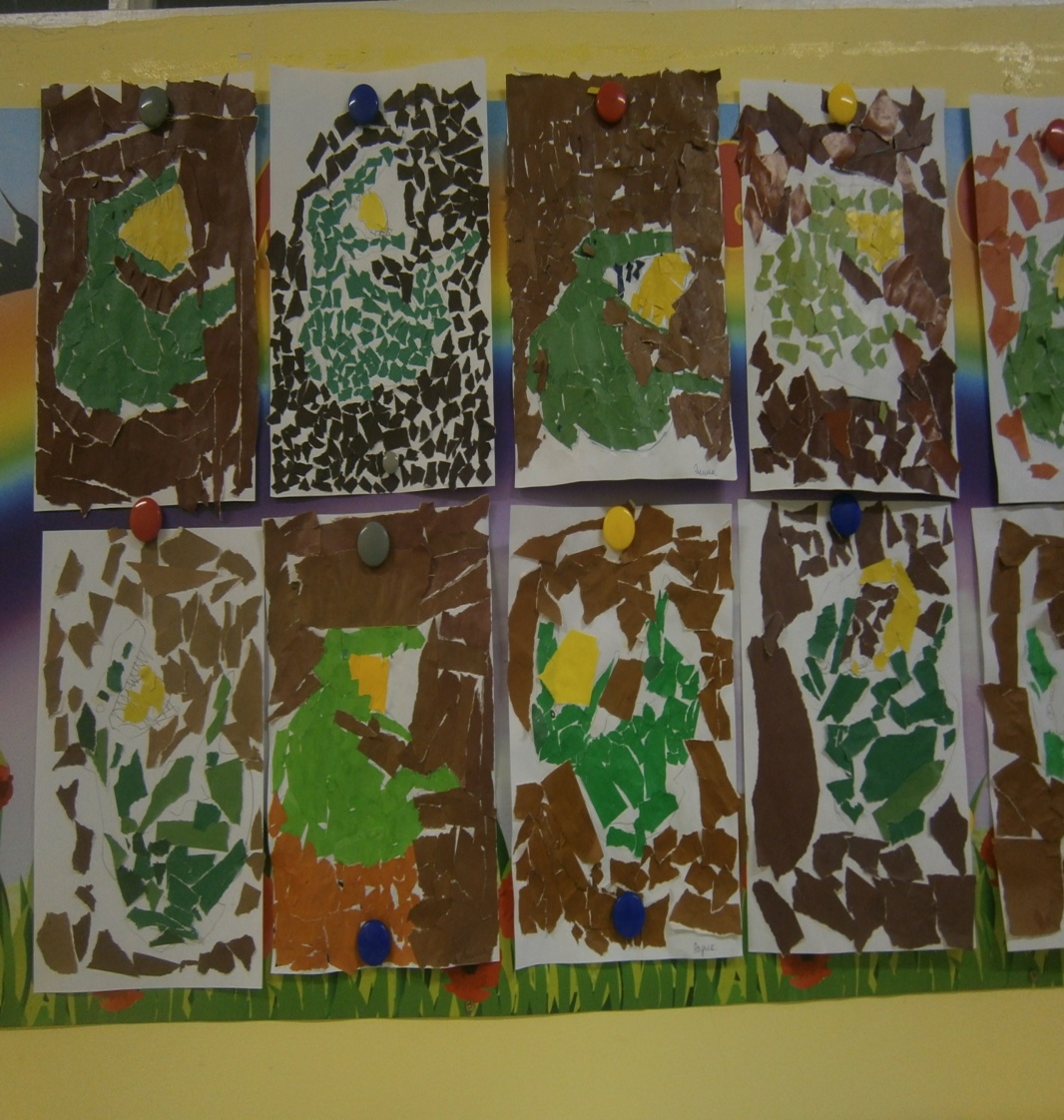                         Аппликация «Крокодил, который солнце проглотил»                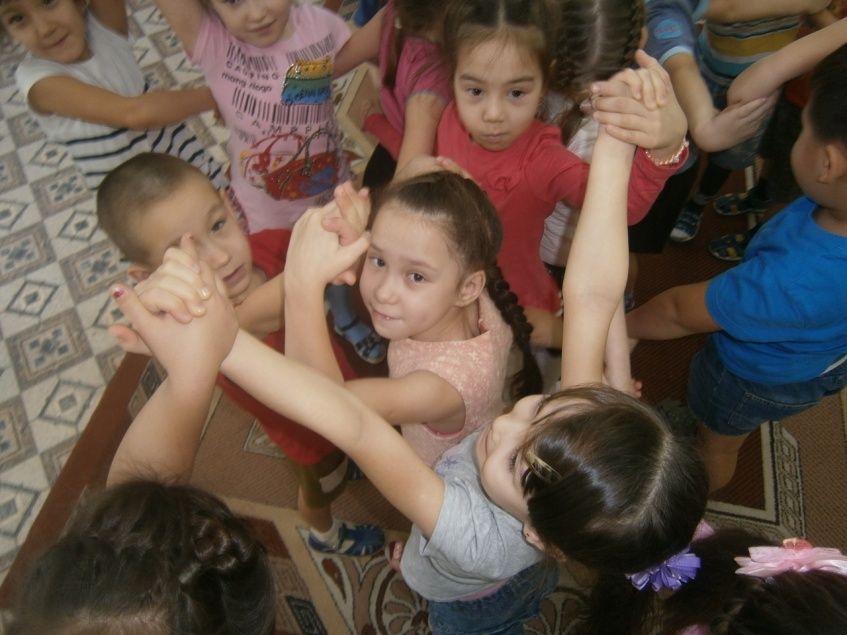        игра «Путаница»        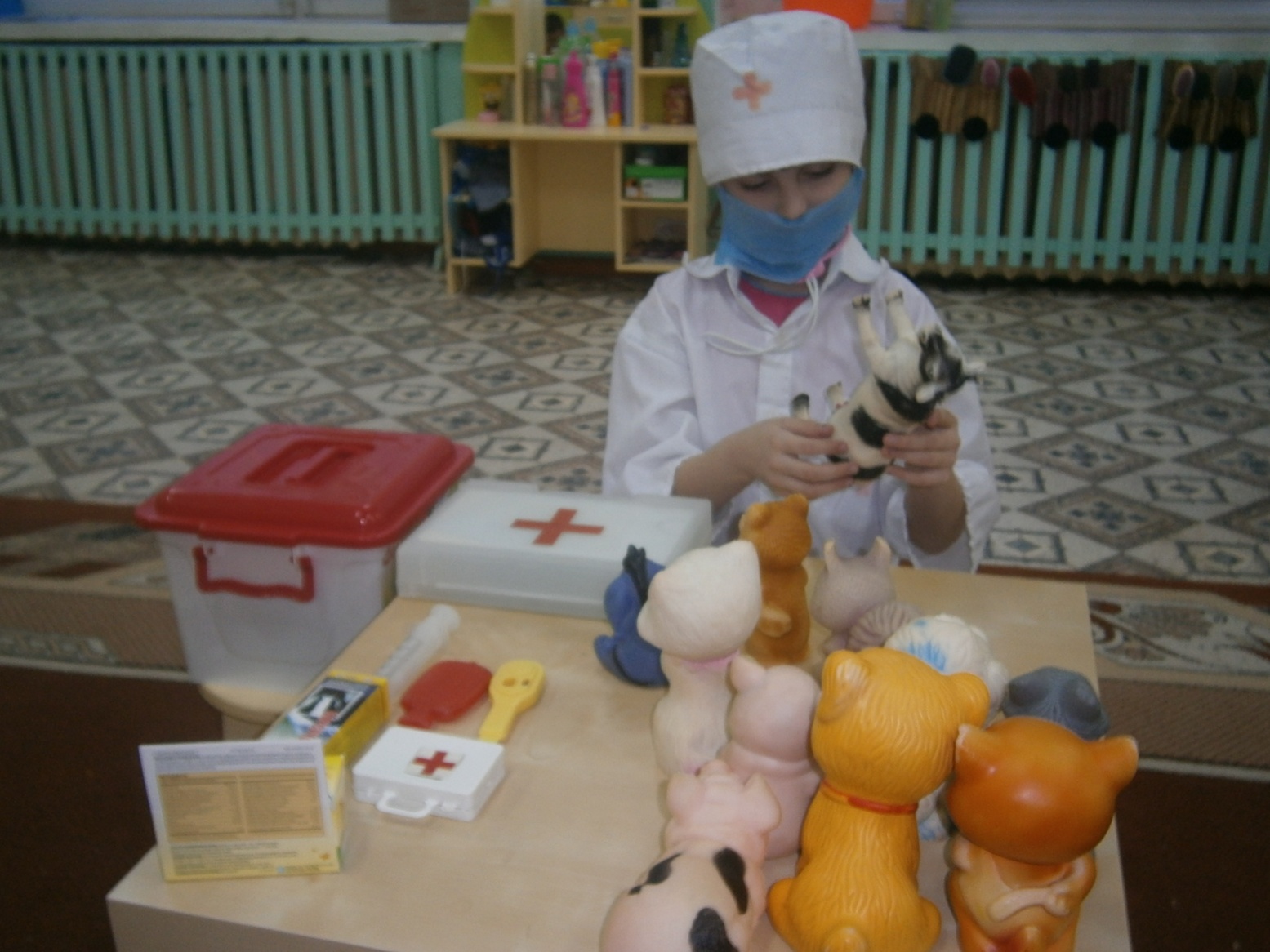 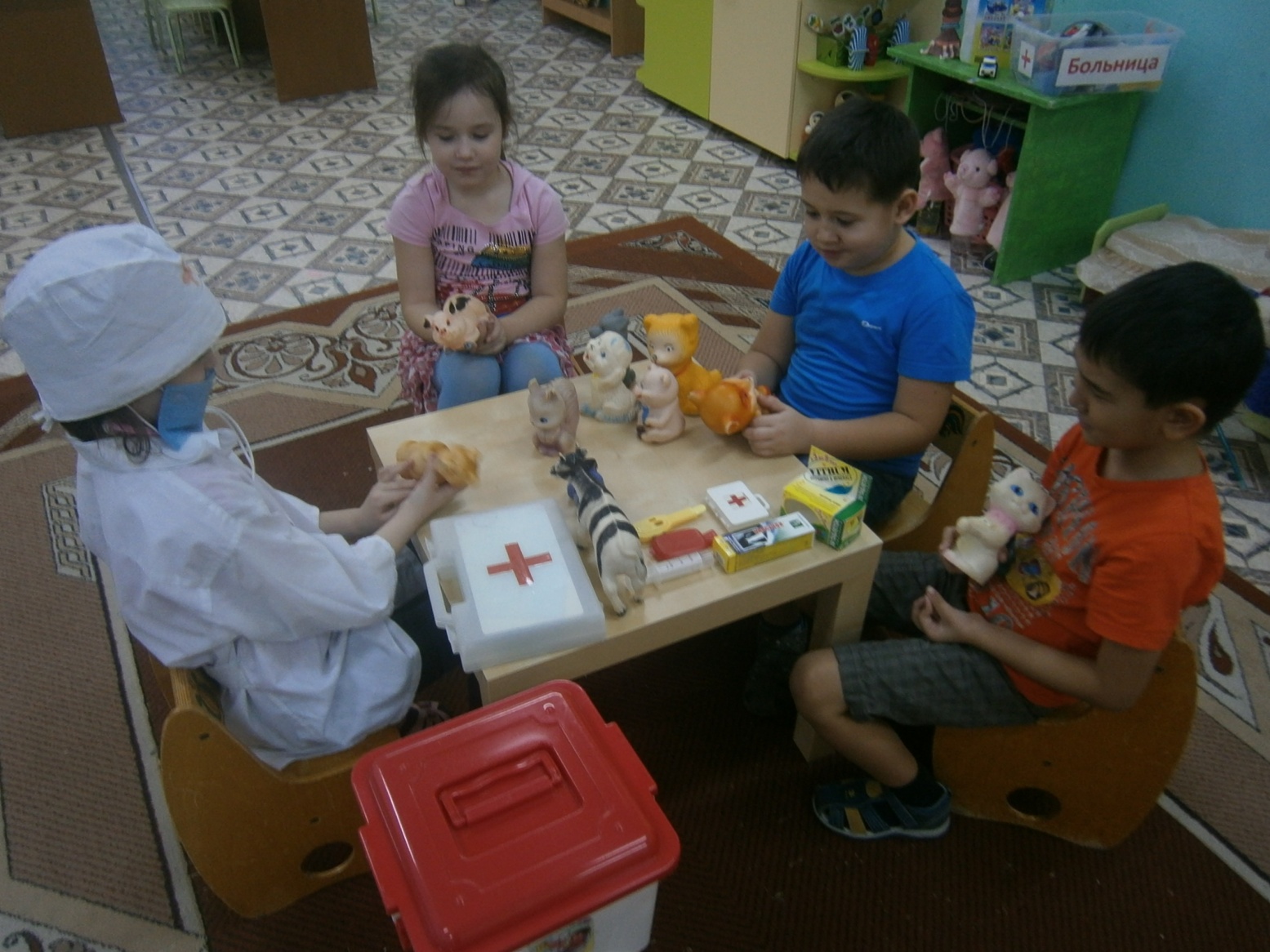                         Сюжетно- ролевая игра «Ветеринарная лечебница»                     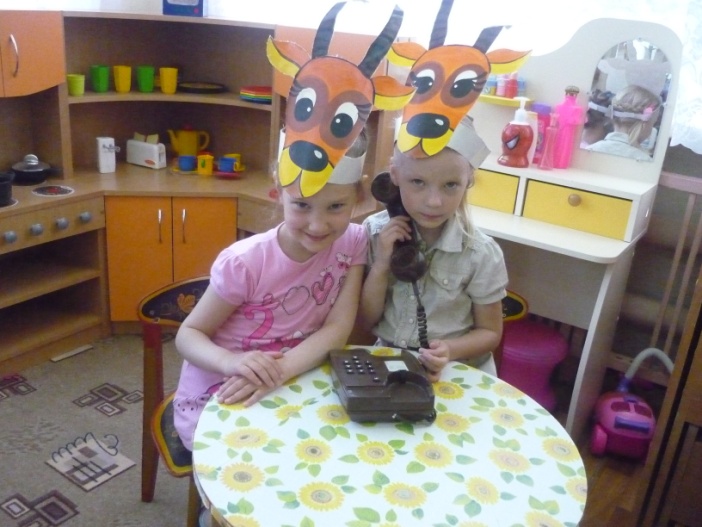 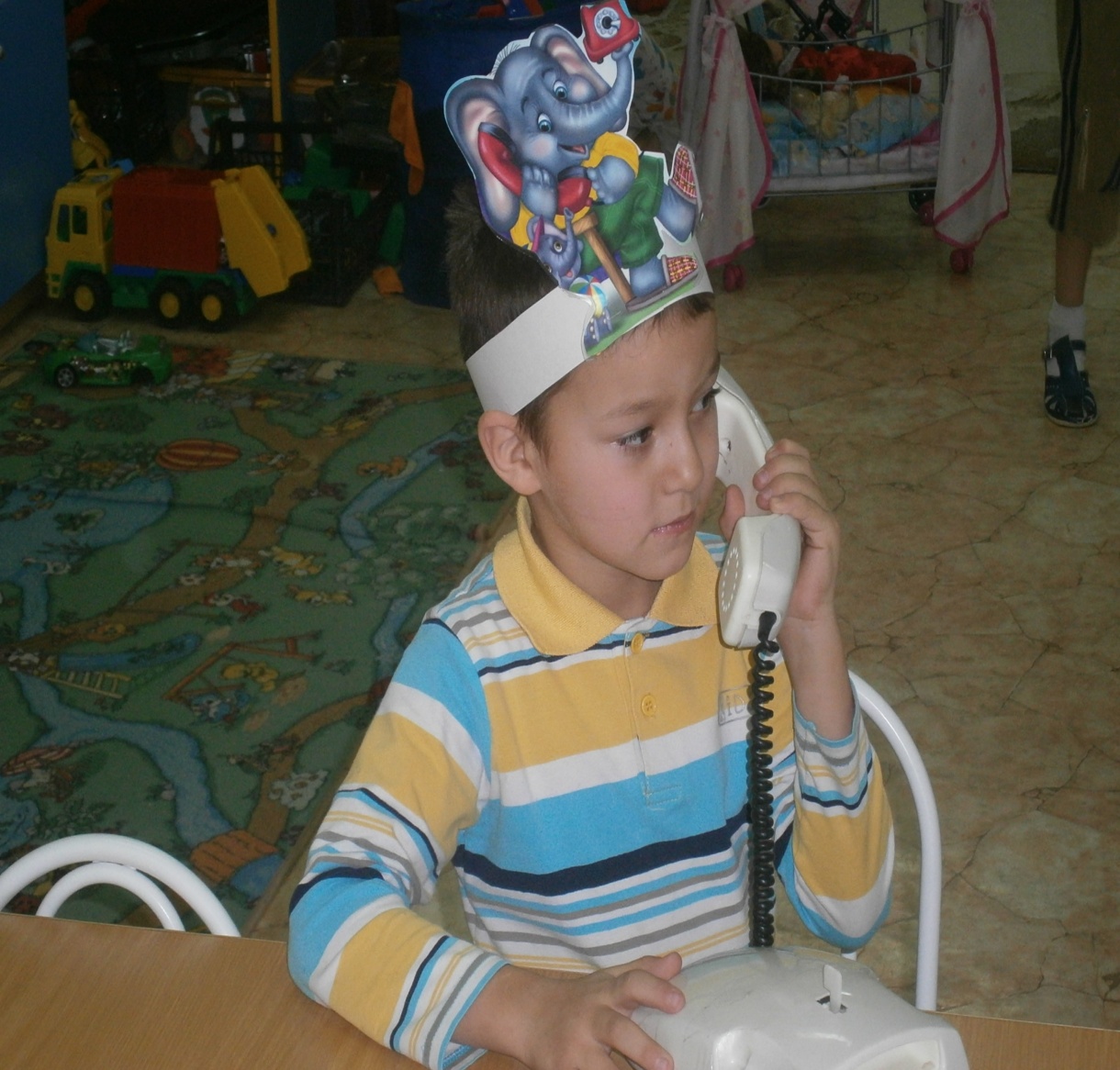                                 Драматизация сказки «Телефон»                                                                                                            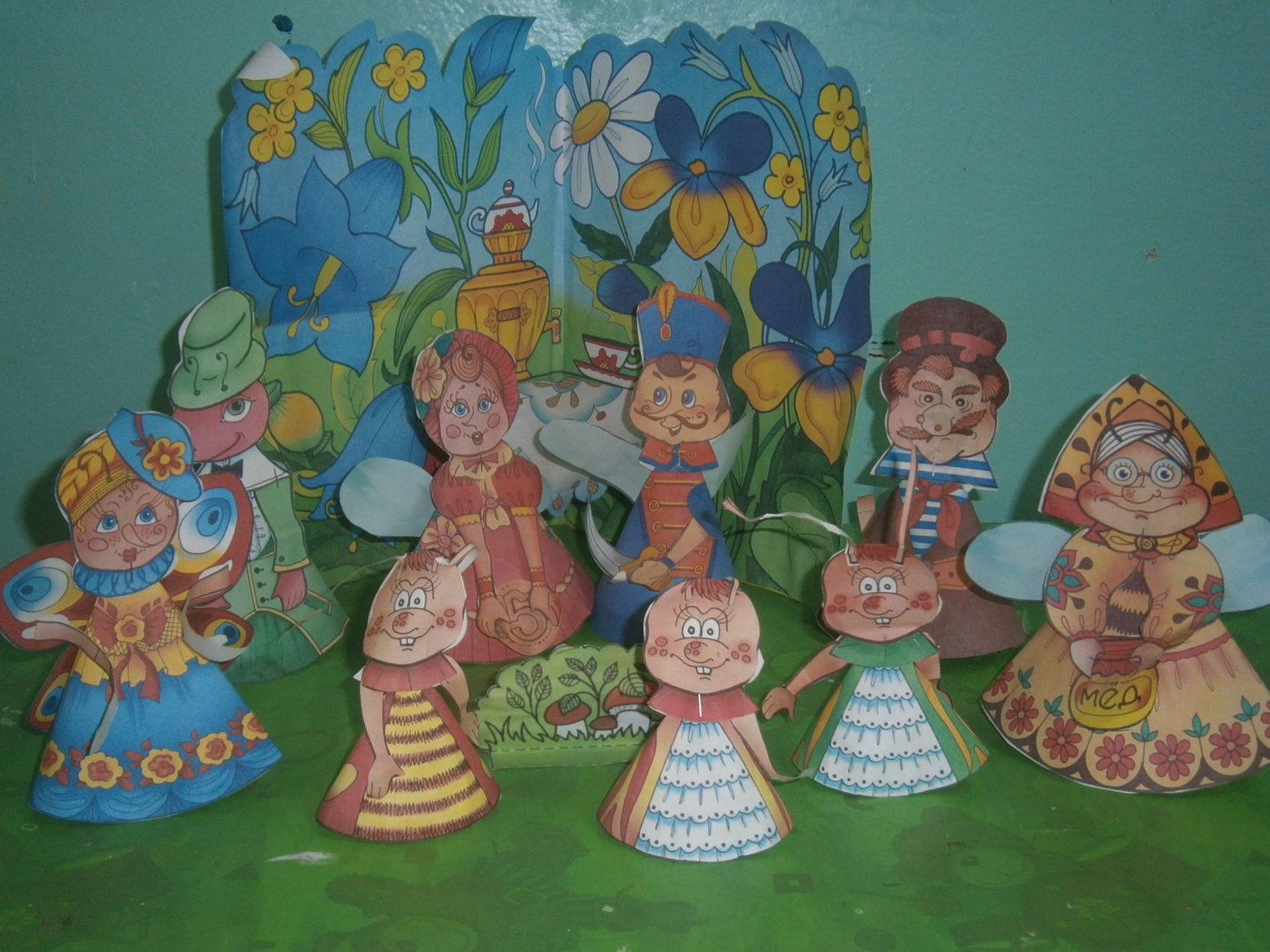                  Настольный театр «Муха – цокотуха»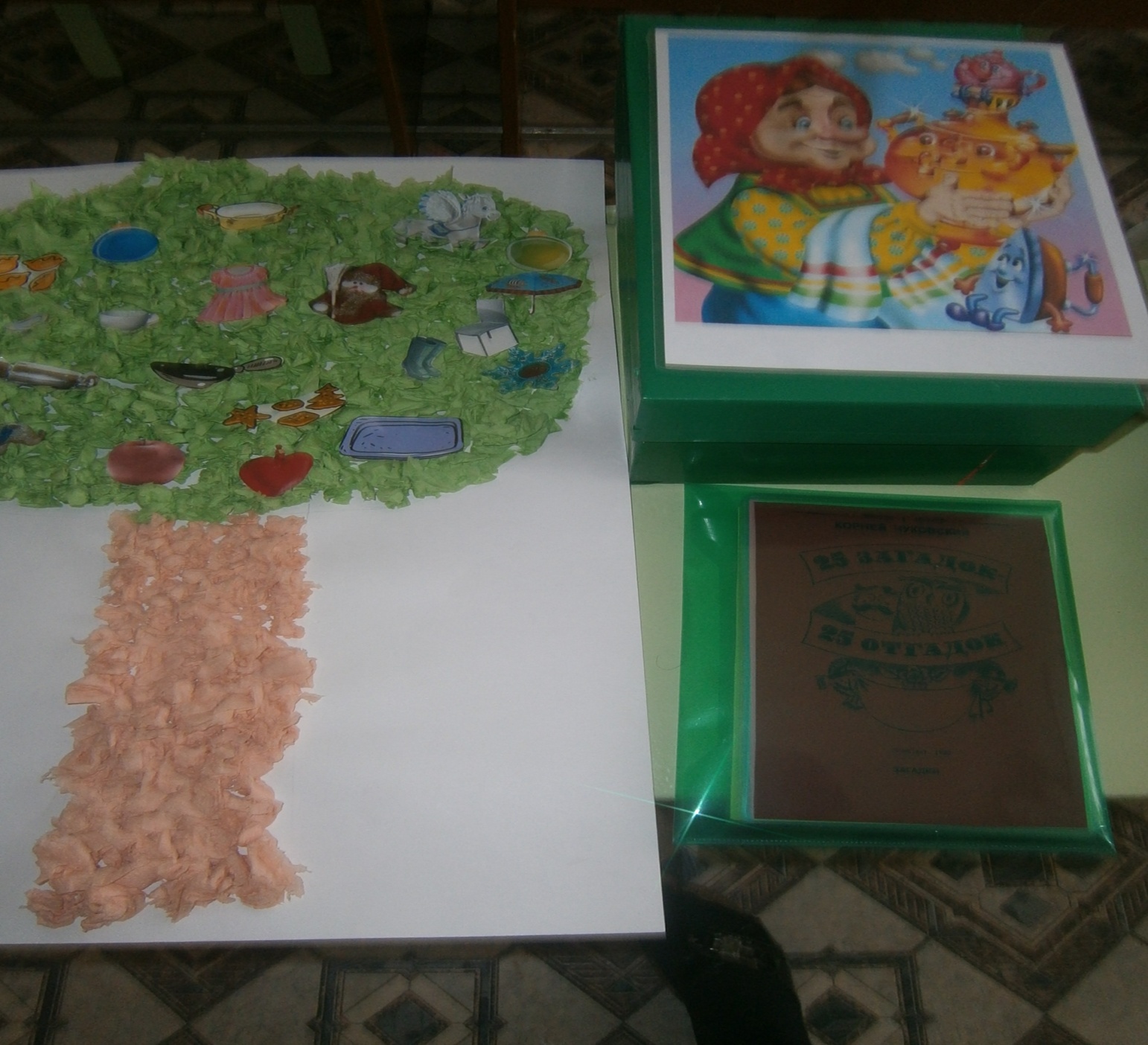 Дата Образовательная областьРаздел Взаимодействие с детьмипонедельникРечевое развитиеФизическое развитиеПриобщение к художественной литературеФормирование начальных представлений о здоровом образе жизниБеседа о жизни творчестве К.И. ЧуковскогоЧтение сказки «Федорино горе»Разучивание физминутки по мотивам сказок К.И. Чуковского                                               вторникФизическое развитиеХудожественно-эстетическое развитиеРечевое развитиеСоциально-коммуникативное развитиеФизическая культураИзобразительная деятельностьПриобщение к художественной литературеФормирование позитивных установок к труду и творчеству Пальчиковая гимнастика «Свинка»Рисование «Кто убежал от Федоры»Слушание аудиосказки «Краденое солнце»Наведем порядок в книжном уголке, вымоем кукольную посудусредаСоциально-коммуникативное развитиеХудожественно-эстетическое развитиеРечевое развитиеФормирование основ безопасностиИзобразительная деятельностьПриобщение к художественной литературеБеседа «Правила безопасного поведения на примере сказок К.И. Чуковского»Аппликация «Крокодил, который солнце проглотил»Чтение сказки «Айболит»четвергСоциально-коммуникативное  развитиеРечевое развитиеФизическое развитиеРазвитие игровой деятельностиПриобщение к художественной литературеФизическая культураЗнакомство с профессией ветеринараСюжетно-ролевая игра "Ветеринарная лечебница"Чтение сказки «Телефон»Физкультурный досуг пятницаСоциально-коммуникативное развитиеРечевое развитиеРазвитие игровой деятельностиПриобщение к художественной литературеДидактическая игра «Испорченный телефон»Дидактическая игра «Из какой сказки отрывок»Чтение, заучивание стиховпонедельникСоциально-коммуникативное развитиеРечевое развитиеХудожественно-эстетическое развитиеРазвитие игровой деятельностиПриобщение к художественной литературеИзобразительная деятельностьИгра – викторина  «Угадай, к какой сказке иллюстрация»Чтение сказки «Муха-цокотуха»Рисование иллюстраций к сказкам К.И. Чуковского»вторникФизическое развитиеХудожественно-эстетическое развитиеРечевое развитиеФизическая культураИзобразительная деятельностьПриобщение к художественной литературеПальчиковая гимнастикаЛепка героев сказки «Муха-цокотуха»Отгадывание загадок К. И. ЧуковскогоСлушание аудиосказки «Путаница»средаРечевое развитиеФизическое развитиеРечевое развитиеРазвитие речиФизическая культураПриобщение к художественной литературеДидактическая игра «Доскажи словечко»Подвижная игра «Путаница»Чтение сказки «Чудо-дерево»четвергХудожественно-эстетическое развитиеФизическое развитиеРечевое развитиеИзобразительная деятельностьФормирование начальных представлений о здоровом образе жизниПриобщение к художественной литературеКоллаж «Чудо-дерево»Динамическая пауза «По лесу ежика везем»Дидактическая игра «Узнай героя сказки по описанию»Чтение, заучивание стихов.пятницаРечевое развитиеХудожественно-эстетическое развитиеРазвитие речиИзобразительная деятельностьДраматизация сюжетов сказки «Телефон»Фотовыставка «Волшебный мир дедушки Корнея»